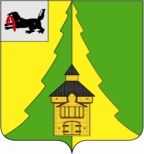 Российская Федерация	Иркутская область	Нижнеилимский муниципальный район	АДМИНИСТРАЦИЯ			ПОСТАНОВЛЕНИЕОт «27» апреля 2018 г.  № 349г. Железногорск-Илимский«О внесении изменений в постановление администрации Нижнеилимского муниципального района от 06.07.2016 г. № 504 «О создании Комиссии по рассмотрению вопросов установления, изменения, отмены муниципальных маршрутов регулярных перевозок пассажиров и багажа автомобильным транспортом в границах двух и более поселений Нижнеилимского муниципального района»Во исполнение Федерального закона от 13.07.2015 № 220-ФЗ «Об организации регулярных перевозок пассажиров и багажа автомобильным транспортом и городским наземным электрическим транспортом в Российской Федерации и о внесении изменений в отдельные законодательные акты Российской Федерации», закона Иркутской области № 145-ОЗ от 28.12.2015 г. «Об отдельных вопросах организации регулярных перевозок пассажиров и багажа автомобильным транспортом и городским наземным электрическим транспортом в Иркутской области», Федерального закона от 06.10.2003 № 131-ФЗ «Об общих принципах организации местного самоуправления в Российской Федерации» в целях реализации Положения об организации транспортного обслуживания населения автомобильным транспортом в границах двух и более поселений Нижнеилимского муниципального района, администрация Нижнеилимского муниципального районаПОСТАНОВЛЯЕТ:1. Внести следующие изменения в постановление администрации Нижнеилимского муниципального района от 06.07.2016 г. № 504 «О создании Комиссии по рассмотрению вопросов установления, изменения, отмены муниципальных маршрутов регулярных перевозок пассажиров и багажа автомобильным транспортом в границах двух и более поселений Нижнеилимского муниципального района»:1.1. Приложение к постановлению администрации Нижнеилимского муниципального района от 06.07.2016 г. № 504 «О создании Комиссии по рассмотрению вопросов установления, изменения, отмены муниципальных маршрутов регулярных перевозок пассажиров и багажа автомобильным транспортом в границах двух и более поселений Нижнеилимского муниципального района» читать в редакции приложения к настоящему постановлению.2. Опубликовать данное постановление на официальном сайте муниципального образования «Нижнеилимский район».3. Контроль за исполнением настоящего постановления возложить на заместителя мэра по жилищной политике, градостроительству, энергетике, транспорту и связи В.В. Цвейгарта.Мэр района                                                                  М.С. РомановРассылка: в дело – 2; отдел ЖКХ, ТиС – 1; членам Комиссии по рассмотрению вопросов установления, изменения, отмены муниципальных маршрутов регулярных перевозок пассажиров и багажа автомобильным транспортом в границах двух и более поселений Нижнеилимского муниципального района.А.Ю. Белоусова3-13-64Приложениек  Постановлению администрации Нижнеилимского муниципального района № 349 от «27» апреля 2018 г.  Состав Комиссии по рассмотрению вопросов установления, изменения, отмены муниципальных маршрутов регулярных перевозок пассажиров и багажа автомобильным транспортом в границах двух и более поселений Нижнеилимского муниципального района:Председатель комиссии:Цвейгарт Виктор Викторович – заместитель мэра по жилищной политике, градостроительству, энергетике, транспорту и связи.Заместитель председателя комиссии:Савицкая Лариса Владимировна – начальник отдела жилищно-коммунального хозяйства, транспорта и связи администрации Нижнеилимского муниципального района.Секретарь комиссии: Белоусова Анастасия Юрьевна – консультант по информационным технологиям, транспорту и связи администрации Нижнеилимского муниципального района.Члены комиссии:Данилова Оксана Николаевна – консультант юридического отдела администрации Нижнеилимского муниципального района.Чибышев Денис Геннадьевич – ведущий специалист по водоснабжению и канализованию отдела жилищно-коммунального хозяйства, транспорта и связи администрации Нижнеилимского муниципального района.